168 | PAÍSES MEDITERRÁNEOS, TUNEZ, RUMANÍA Y BULGARIAMaravillas de los BalcanesDescubriendo... Belgrado (2) / Skopje (1) / Tetovo / Ohrid (1) / Tirana (1) / Kruje / Shkoder / Stari Bar / Podgorica (2) / Cetinje / Njegusi / Kotor / Perast / Dubrovnik / Mostar (1) / Sarajevo/ Tuzla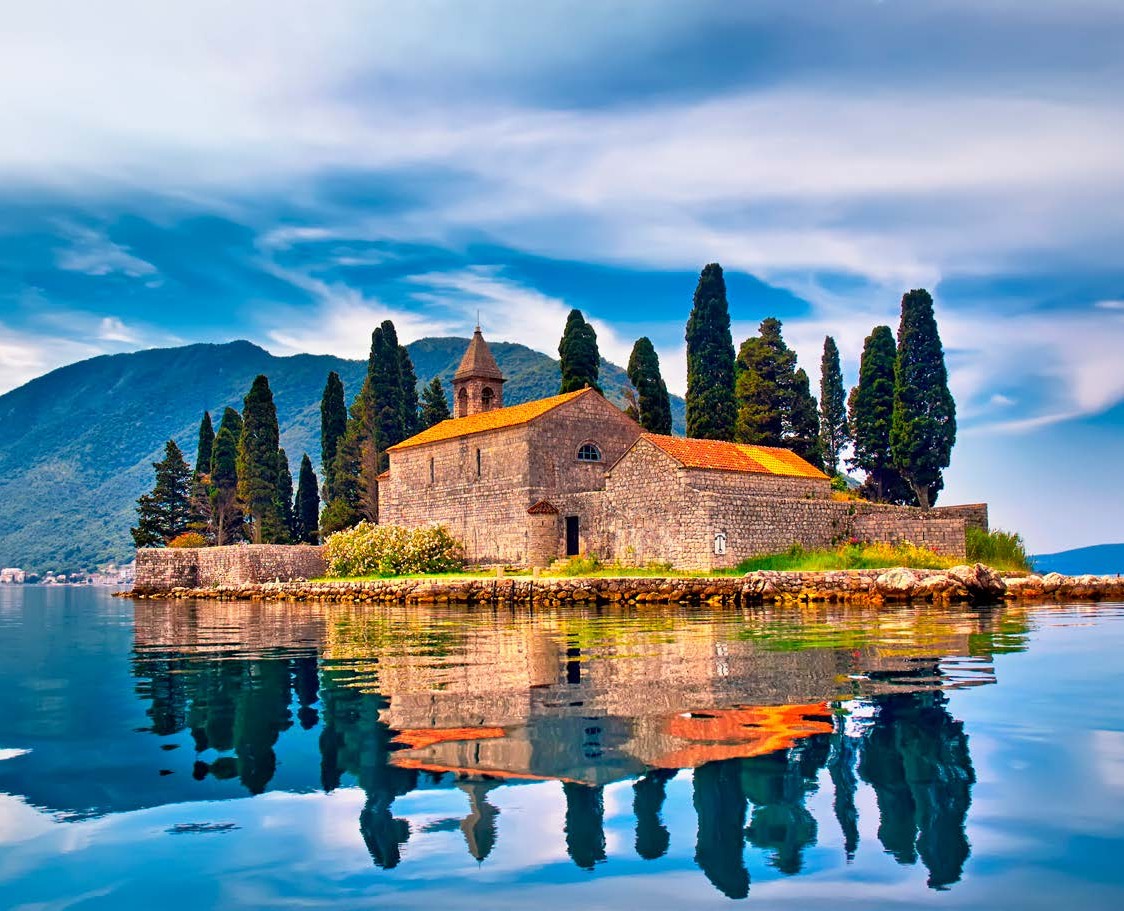 Día 1º (V): Belgrado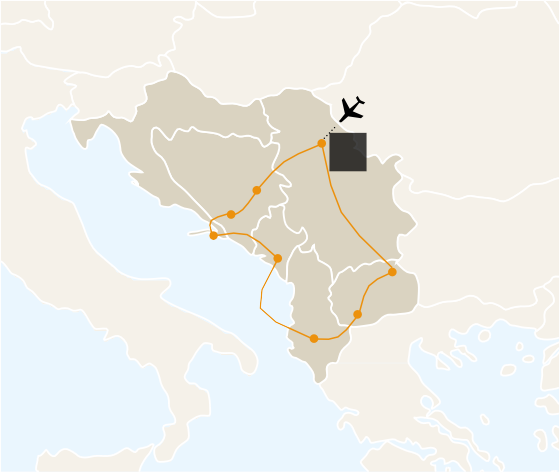 Llegada al aeropuerto de Belgrado y traslado al hotel. Cena y aloja- miento.Día 2º (S): Belgrado / Skopje (435 Km)Desayuno. Por la mañana, visita de la capital de Serbia, Belgrado, donde destacan lugares importan- tes como la fortaleza Kalemegdan y la calle comercial Knez Mihailo- va. Posteriormente cruzaremos la frontera macedonia hasta llegar a la capital, Skopje. Por la noche nos espera una típica cena macedonia con música en un restaurante local. Alojamiento.Día 3º (D): Skopje / Ohrid (180 Km)Desayuno. Por la mañana visita de Skopje. Pasearemos por el casco antiguo con la fortaleza de Kale y el gran bazar, así como por la parte nueva de la ciudad con la fuente de Alejandro Magno y la casa memo- rial de la Madre Teresa. Visita con entrada a la Iglesia de San Spas. Por la tarde, en el camino a Ohrid, pararemos en Tetovo, para visitarla “Mezquita Pintada”. Llegada a Ohrid. Cena y alojamiento.Día 4º (L): Ohrid / Tirana (135 Km)Desayuno. Hoy comenzaremos el día con un paseo en barco por el lago Ohrid, uno de los más anti- guos y profundos del mundo. Pos- teriormente visitaremos la ciudad, Patrimonio de la Humanidad por la Unesco, y veremos lugares de interés como la iglesia de San Peri- blebta. Por la tarde, nos dirigiremos a nuestro hotel en Tirana. Cena y alojamiento.Día 5º (M): Tirana / Kruje / Shkoder / Bar / Podgorica (225 Km)Después del desayuno, nos di- rigiremos a Kruje, la ciudad del héroe nacional Skanderbek. Visita de la fortaleza con entrada. Pos- teriormente continuaremos hacia la ciudad más al norte de Albania, Shkoder. Haremos un recorrido guiado por la fortaleza de Rozafa, y cruzaremos la frontera con Monte- negro, con parada en Stari Bar para aprender más sobre la vida en siglosanteriores. Por la tarde llegaremos a nuestro hotel en Podgorica. Cena y alojamiento.Día 6º (X): Podgorica / Cetinje/ Njegusi / Kotor / Perast / Podgorica (190 Km)Desayuno. Saldremos en autocar hacia la antigua capital, Cetinje, Después de realizar un recorrido por la ciudad, continuaremos ha- cia el pueblo de montaña Njegusi, donde tenemos la oportunidad de probar el famoso jamón crudo. Una carretera panorámica única condu- ce al fiordo de Kotor, el único fior- do en el sur de Europa. Después continuaremos hacia Perast donde tomaremos un barco hasta la Isla del Monasterio de Nuestra Señora de las Rocas. Por la noche, regreso a nuestro hotel en Podgorica. Cena y alojamiento.Día 7º (J): Podgorica / Dubrovnik / Mostar (285 Km) Desayuno. Después de cruzar la frontera con Croacia, llegaremos a la “Perla del Adriático”, Dubrovnik. Llegada y visita guiada donde des- taca la catedral y la muralla de laPAÍSES MEDITERRÁNEOS, TUNEZ, RUMANÍA Y BULGARIA | 169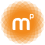 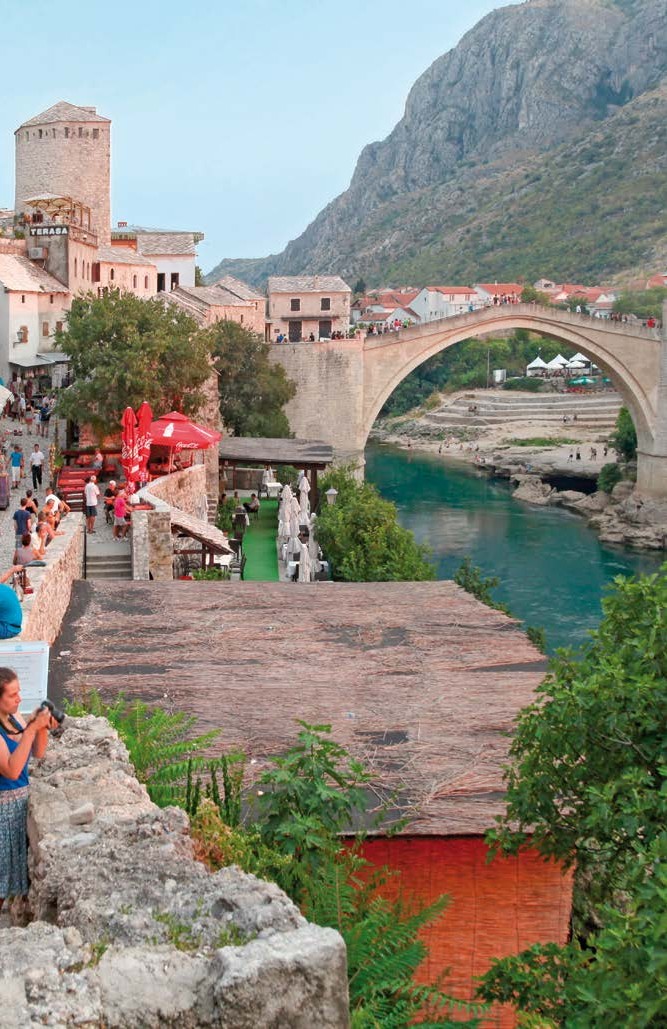 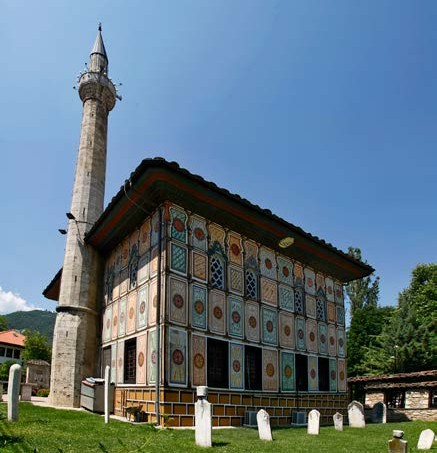 10 días DESDE 1.780$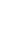 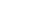 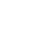 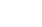 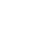 Fechas de salidaA Belgrado: Viernes 2024May: 24Jun: 21Jul: 05, 19Hoteles previstos o similaresAgo: 09, 23Sep: 13, 27ciudad. Tiempo libre. Por la tarde continuaremos hasta la ciudad bosnia de Mostar. Llegada, cena y alojamiento.Día 8º (V): Mostar / Sarajevo (130 Km)Desayuno. Visita de la ciudad de Mostar, durante el recorrido ve- remos el famoso puente. A con- tinuación, salida hacia la capital de Bosnia, Sarajevo. Llegada y visita de la ciudad. Cena y alojamiento.Día 9º (S): Sarajevo / Tuzla / Belgrado (325 Km)Desayuno. Salida hacia la ciudad de Tuzla, donde realizaremos una pa- rada. Su nombre deriva de la sal, ya que fue el mayor proveedor de sal en la antigua Yugoslavia. Después de nuestro recorrido por el casco antiguo, continuaremos hacia Ser-bia y llegaremos a la capital serbia, Belgrado. Cena y alojamiento.Día 10º (D): BelgradoDesayuno y a la hora oportuna traslado al aeropuerto.➤Hoteles previstos o similares consultar pág. 250 a 253 / Hoteles web.Nuestro precio incluye➤El transporte en autocar con aire acondicionado y según programa.➤Los traslados aeropuerto/hotel/aeropuerto en minibús o autocar. Nota: otros traslados a consultar y con suplemento según indicado.➤Alojamiento y desayuno en habitación doble en hoteles 4*.8 cenas + 1 cena típica, bebidas no incluidas.Guía acompañante de habla hispana según programa. Nota: el guía acompañante no suele estar presente en los traslados del día 1 y 10.➤Visitas indicadas en el itinerario con guía de habla hispana.➤Entradas y otros servicios incluidos: Skopje: iglesia de San Spas; Tetovo: mezquita pintada; Ohrid: iglesia de San Periblepta y paseo en barco;Kruje: fortaleza; Shkoder: fortaleza Rozafa; Njegusi: degustación de jamón; Perast: paseo en barco➤Seguro de protección y asistencia en viaje MAPAPLUS.Notas Importantes➤No podemos garantizar los tiempos de espera necesarios para cruzar las fronteras existentes entre los distintos países. En función de la situa- ción sociopolítica, se pueden producir tiempos de espera adicionales yno previstos. Gracias por tener en cuenta que los factores involucrados en los tiempos de espera están fuera de nuestra competencia.➤El programa se puede también realizar en sentido inverso por necesida- des operativas. Además, el itinerario podrá sufrir modificaciones, peroel contenido de programa de visitas y entradas será siempre respetado.PRECIO POR PERSONA EN $ USA EN HABITACIÓN DOBLECiudadCategoría 4*BelgradoQueens AstoriaSkopjeNext Door ParkOhridAuraTiranaDinastyPodgoricaAurelMostarCitySarajevoHollywoodTourCateg.24 May - 21 Jun5 Jul - 23 Ago13 Sep - 27 SepSup. Hab. Ind.Tour 10 días: Belgrado / Belgrado Iti MD683Única1.7802.2601.780440